Romanov MykhailoGeneral details:Certificates:Experience:Position applied for: CookDate of birth: 30.07.1989 (age: 28)Citizenship: UkraineResidence permit in Ukraine: NoCountry of residence: UkraineCity of residence: OdessaContact Tel. No: +38 (068) 253-51-41E-Mail: min91989@gmail.comSkype: ymirnordavindU.S. visa: Yes. Expiration date 05.02.2020E.U. visa: NoUkrainian biometric international passport: Not specifiedDate available from: 01.06.2020English knowledge: GoodMinimum salary: 1500 $ per monthDocumentNumberPlace of issueDate of expiryCivil passportKM 346840-00.00.0000Seamanâs passportAB 537889PORT ODESSA09.09.2019Tourist passportEP 870770511606.05.2019TypeNumberPlace of issueDate of expirySecurity-related training and instruction for all seafarers11968Ilychevsk shiprepair yard07.04.2022Basic safety training and instruction07875Seafarers training centre06.05.2019Cook02488Port Kherson00.00.0000PositionFrom / ToVessel nameVessel typeDWTMEBHPFlagShipownerCrewingCook04.03.2016-17.08.2016Island PrincessPassenger Ship92822-BermudaPrincess cruisesPrincess cruisesCook26.05.2015-25.11.2015Island Princess92822-BermudaPrincess cruisesPrincess cruises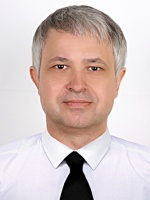 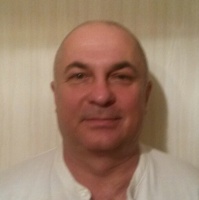 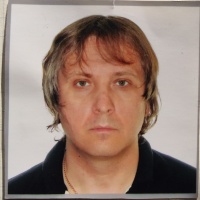 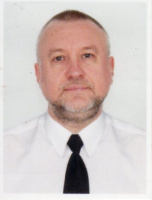 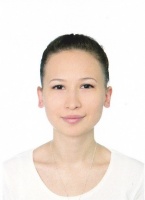 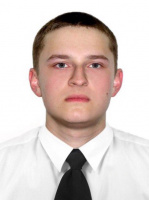 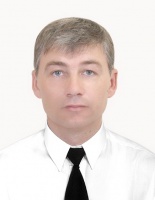 